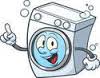 TVÄTTSTUGAFöreningen har en tvättstuga (som främst används som en extra tvättmöjlighet om din egen tvättmaskin gått sönder eller dylikt). För att kunna använda tvättmaskiner och torkmöjligheter krävs polletter. Polletterna beställs på telefon nr 010-442 30 00 och levereras sedan till din brevlåda av vår fastighetsförvaltare. Leverans sker en gång i veckan, på tisdagar.  Betalning för polletterna lämnas i brev-inkastet vid styrelserummet på Marbäcksgatan 20 B.Var noga med att städa efter dig. Torka av maskinerna och rengör luddfilter i torktumlaren samt torka golven.